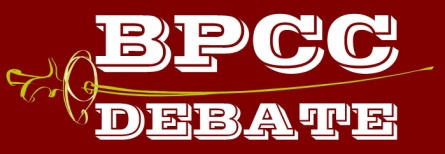 Dear Colleagues,On behalf of Bossier Parish Community College, the Division of Communication and Performing Arts and the BPCC Debate Team, I invite you to the 12th annual Eddy Shell Invitational Speech & Debate Tournament, February 14-16, 2020, at Bossier Parish Community College in Bossier City, Louisiana.  The competition will feature 4 preliminary rounds of TIPDA, 2 preliminary rounds of IE’s and 7 preliminary rounds of IPDA – details included in the invitation.  Pizza will be provided midday on Saturday. We hope to offer you a fun and educational weekend of forensic competition.  In the pages that follow, you’ll find all the details.  If you have questions, please feel free to contact me at any time.Sincerely, Bob AlexanderHOTEL INFORMATIONWe will not have a block of rooms reserved for the tournament, but if you have any questions concerning area hotels – we’ll be glad to provide assistance.  The nearest hotels to campus are the Clarion Inn Bossier City (an older but inexpensive hotel at 4000 Industrial Drive, I- 20 @ Exit 23, 318-747-0711), the Holiday Inn Express Louisiana Downs (7970 East Texas Street, 318-841-9800), the SpringHill Suites Louisiana Downs (8010 E. Texas Street, 318-747-7772), & Comfort Suites Louisiana Downs (7950 East Texas Street; 318-742-3444). Other recommended hotels in close proximity to the campus include: Hampton Inn Gould Drive (1005 Gould Drive,318-725-1112), Hilton Garden Inn Bossier City (2015 Old Minden Road, 318-759-1950) & the Homewood Suites Bossier City (2015 Old Minden Road, 318-759-1940).DIRECTIONSBPCC is located at 6220 E. Texas St., Bossier City, LA 71111; the campus is 1.3 miles west of I-220 near Louisiana Downs.  Registration will be located on the first floor lobby of building F (our student center), at a table set-up near the main doors that open to the center of campus – a campus map is available at https://www.bpcc.edu/index.php/directory-campusmap/ From the East: take I-20 West to Exit 26 (I-220); continue .4 miles to exit 17A (US-79/US-80).  Turn right on US-79/US-80 and proceed 1.3 miles – the campus is on your left.From the West:  take I-20 East to Exit 23 (Industrial Drive).  Turn left onto Industrial drive (.3 miles).  Turn right onto US-79 E/US-80 E/E. Texas St.  Continue 1.3 miles – the campus is on your right. SCHEDULEFriday, February 14TIPDA Schedule11:00-11:30 Registration11:45: TIPDA Round 1  1:15: TIPDA Round 2  2:45: TIPDA Round 3  4:15: TIPDA Round 4 (tab open to all coaches for early review of ballots)  6:00-6:20: Coaches Review  6:30: TIPDA Quarterfinals  8:15: TIPDA SemifinalsFriday, February 14IE Schedule11:00-11:30 Registration11:45: Ext. Draw12:15: Round A-1  1:30: Round B-1  2:45: Ext. Draw  3:15: Round A-2  4:30: Round B-2  5:45: Ext. Draw for finals  6:15: Finals A  7:30: Finals B  9:30: IE AwardsSaturday, February 15  8:00: TIPDA Finals  8:30-9:00: Registration for Individual Debate Only Schools  9:30: IPDA Round 111:00: IPDA Round 212:30: IPDA Round 3  2:00: Lunch Break (pizza provided)  2:30: IPDA Round 4  4:00: IPDA Round 5  5:30: IPDA Round 6  7:00: IPDA Round 7 (tab open to all coaches for early review of ballots)Sunday, February 16  8:00-8:20: Coaches Review  8:30: IPDA Double-Oct’s10:15: IPDA Octafinals11:30: Awards12:00: IPDA Quarterfinals  1:15: IPDA Semifinals  2:30: IPDA FinalsEVENT INFORMATION1.  Awards shall be presented to all elimination round participants, the top five speakers in each division of debate (mentor debates excluded), and individual sweepstakes in IE’s.  The top three programs shall receive awards for sweepstakes and the top community college will be awarded for overall sweepstakes.  Additionally, the Eddy Shell Cumulative Sweepstakes award will be awarded to the program with the highest total points earned from this tournament combined with all previous appearances at the Eddy Shell Invitational (once a program earns the award, their point total is re-set to zero).  Current standings entering the 2020 Eddy Shell Invitational are as follows:2.  American Forensics Association individual events shall be offered. Novice, junior varsity, varsity and professional IPDA debate shall be offered in addition to Team IPDA debate.  Schools shall not be limited in entries per event; however, only the top 4 debaters in each division will count for sweepstakes awards (for purposes of the debate commander award, all debaters are counted).Rules and descriptions for Individual Events that are established and followed by the American Forensics Association will be used at the tournament.  Access to the internet will be allowed during extemporaneous speaking preparation time; students may not communicate with coaches, teammates, etc., but may use the internet for research. Conflict patters for IE’s: Flight A: Ext, Per, CA, Duo, Pro, Poe Flight B: Imp, Inf, ADS, POI, DI  Due to scheduling – competitors in IE’s may not enter in Team IPDA.All IPDA debate rounds shall follow the 5-2-6-2-3-5-3 time format with 30 minutes preparation time. Divisions offered will be Novice, Junior Varsity, Varsity, and Professional. 7 preliminary rounds and the appropriate number of elimination rounds will be offered. In the event that a partial elim round (ex: “partial double octafinals”) is offered, a maximum of one partial round per division will be held (ex: If a division qualifies for oct’s with 60 entries and more than 32 have 4-3 records or better, only the top 32 would advance to the “partial” elim round).  See IPDADebate.info for division eligibility requirements (or simply ask us if you need clarification). All Team IPDA Debate rounds shall follow the 4-2-5-2-5-2-4-2-3-4-4-3 time format with 30 minutes preparation time and follow the rules established under the International Public Debate Association.  Four Preliminary rounds and the appropriate number of elimination rounds will be offered.  Also, note that TIPDA counts as a separate tournament of eligibility toward novice/junior varsity tournament counts.If BPCC places competitors in the tournament, they will neither be counted toward sweepstakes nor will they be eligible for speaker awards. No BPCC competitors will be judged by individuals affiliated with BPCC.NO TECHNOLOGY ACCESS IS ALLOWED IN A DEBATE ROUND.  This includes use of phones by judges.  If your school is found to be in violation of this, a competitor at random may be disqualified from your school.3. Points formulaAll of a school’s top three competitors in an IPDA division, top two teams in TIPDA (mentor division excluded) and top 4 individuals in each I.E. will count toward sweepstakes totals.Individual Events points will be awarded according to the following formula:-in preliminary rounds: 3 points for 1st, 2 points for 2nd and 1 point for 3rd.-in final rounds: 6 points for 1st, 5 points for 2nd, 4 points for 3rd, 3 points for 4th, 2 points for 5th and 1 point for 6th and below.-any event with 7 or fewer contestants will be treated as an “embedded final round” and will not accrue preliminary round points.Debate points will be awarded according to the following formula:   		-3 points for each preliminary round win (6 points for team debate)-3 points for breaking to elimination rounds (6 points for team debate)      	-5 points for 1st speaker      	-4 points for 2nd speaker      	-3 points for 3rd speaker      	-2 points for 4th speaker      	-1 points for 5th speaker4. Tiebreakers: IE’s: In elimination rounds, we will look 1st to majority of 1’s, 2nd to Judge’s Preference and 3rd to ratings.Debate: For determining competitors advancing to elimination rounds in individual debate we will look first             to the number of wins, second to high/low adjusted speaker points and third to the number of total speaker points.  For determining speaker awards in individual debate, we will look first to high/low adjusted speaker points and second to total speaker points. For TIPDA, the same tiebreakers shall be followed except that total points and high/low adjusted points will be reversed (because of fewer preliminary rounds).Sweepstakes: In the event of a sweepstakes tie, we will look first to the number of competitors advancing to elimination rounds, second to sweepstakes points earned in elimination rounds (IE’s) and prelim round win percentage (debate).  5.  Judges:  In individual events, one judge covers up to 6 entries per conflict pattern.  In debate, one judge covers up to 4 debaters per format (the same judge may cover 4 individual debaters and 2 debate teams); debaters may be used to judge elimination rounds of debate once eliminated from the competition.  All judges are obligated to judge one round beyond the elimination of their program.  6. Tournament Ethics Statement:A. The behavior of all attending the Eddy Shell Invitational will be in keeping with the NCA Policy on Anti-Harassment Code of Conduct (available at: https://www.natcom.org/sites/default/files/annual-convention/NCA_Convention_Resources_Anti_Harassment_Policy.pdf).  We encourage all programs to review these expectations prior to entering this tournament. B. The Eddy Shell Invitational expects that behavior between all participants, coaches, judges, and guests be respectful and appropriate at all times.  If any participant has concerns over propriety or good sportspersonship, they should discuss the matter with their coaching staff.  Any coach, judge, or guest should address any concerns with the Tournament Director / Tabulation Room Staff. C. As a condition of entry, all participants, coaches, judges, and guests agree that any decision issued by the Tournament Director is binding and final. 7. Fees: IE entries are $10 each and uncovered entries are an additional $10 each.  TIPDA entries are $40 each and uncovered entries are an additional $25 each.  IPDA Entries are $25 each and uncovered entries are an additional $20 each.  Change Fees:  Changes will be accepted without charge until 12:00 noon, Wednesday, February 12, 2020. Any drops or changes after that date until the start of registration will be charged a processing fee of $5.00 per alteration; only drops will be accepted during registration and any drop occurring during registration or later will be charged a processing fee of $15.00 per alteration.8. Entry Deadline: All entries must be received by Tuesday, February 11, 2020, at 5:00 pm.  They may be emailed to BAlexander@BPCC.edu (preferred) or phoned to 318-678-6460.  9. Entry Confirmations: Entry confirmations will be sent by 5:00pm on Tuesday, February 11, 2020.  If you have sent an entry and do not receive a confirmation by that time, please call Bob Alexander’s office at 318-678-6460.  Complete entry verifications and relevant tournament information (parking areas, tournament size, etc.) will be sent via email by the morning of Wednesday, February 12, 2020.ENTRIES: Entries should be emailed (preferred) to Bob Alexander at BAlexander@BPCC.edu or phoned to 318-678-6460.   SCHOOL:________________________ EMAIL:______________________________ PHONE: __________________     Individual Events EntriesDebate EntriesFEES Please make any checks payable to “Debate Team”TotalPoints Reset20192018201720162015201420132012201120102009Abilene Christian Univ.9292AFP-Louisiana2727Arkansas Tech Univ.450.5841571224542.5College of the Mainland3029921885539Crowder College3636Drury University973562East Texas Baptist Univ.741.56612010690679732.567.542.553Harding University475.524665763756031.53548.515.5Henderson State Univ.654785463641008052.58653.523Indep. Debate Coalition143186727.530.5Jackson State University874542Jefferson State CC262105577426John Brown University200.554147Lamar State Coll.-Orange5151Lee College0-82514313613120817730Louisiana College259-6467530481294991387012614272.5Louisiana State Univ.517152152213Louisiana Tech Univ.41393146843060LSU-Alexandria235182.535478943.5LSU-Shreveport276-2523.5276227263288257265235254299251186McNeese State Univ.6868Middle Tenn. State Univ.17510075Mississippi College2214239915253061Mississippi State Univ.26417391Northwestern State Univ.319.545743912338.5NW Arkansas Forensics269138132Sam Houston State Univ.317-39711320514515498.5Southern Methodist Univ.279106926615St. Mary's University84.553.531Stephen F. Austin State U.675.5556657441053397.51560.55785.5Texas A&M Int'l. Univ.601842Tulane University6542.522.5Union University778-779.5279220279261210156153Univ. of Arkansas-Monticello119-1327119232219156114132167139169Univ. of Arkansas-Pine Bluff7.57.5Univ. of Central Arkansas 51815914012397Univ. of Louisiana-Lafayette4545Univ. of Louisiana-Monroe3434Univ. of Southern Miss.704327Univ. of Tenn.-Knoxville711811405116218988Univ. of Texas-Tyler4747University of Mississippi142142Wiley College676.513116129788William Carey Univ.219219Past Winners:2010: LSU-Shreveport (436 pts.)2014: Louisiana College (646 pts.)2014: Louisiana College (646 pts.)2014: Louisiana College (646 pts.)2014: Louisiana College (646 pts.)2018: LSU-Shreveport (778 pts.)2018: LSU-Shreveport (778 pts.)2018: LSU-Shreveport (778 pts.)2018: LSU-Shreveport (778 pts.)2018: LSU-Shreveport (778 pts.)2011: Sam Houston State (397 pts.)2015: LSU-Shreveport (756.5 pts.)2015: LSU-Shreveport (756.5 pts.)2015: LSU-Shreveport (756.5 pts.)2015: LSU-Shreveport (756.5 pts.)2019: Lee College (825 pts.)2019: Lee College (825 pts.)2019: Lee College (825 pts.)2019: Lee College (825 pts.)2012: LSU-Shreveport (553 pts.)2016: Union University (779.5 pts.)2016: Union University (779.5 pts.)2016: Union University (779.5 pts.)2016: Union University (779.5 pts.)2013: U. of Ark.-Monticello (606 pts.)2017: U. of Ark.-Monticello (721 pts.)2017: U. of Ark.-Monticello (721 pts.)2017: U. of Ark.-Monticello (721 pts.)2017: U. of Ark.-Monticello (721 pts.)CompetitorIndividual Events Pattern A                                   (Ext, Per, CA, Duo, Pro, POE)                                               Note: For Duo, please indicate partners by listing "Duo1," "Duo2," etc. so that each Duo has a unique number provided for each pair & each partner has that Duo listed for their entry.Individual Events Pattern B                                     (Imp, Inf, ADS, POI, DI)Individual Sweeps?          Enter "Yes" for any student                with 4 or more eventsCompetitorIndividual Events Pattern A                                   (Ext, Per, CA, Duo, Pro, POE)                                               Note: For Duo, please indicate partners by listing "Duo1," "Duo2," etc. so that each Duo has a unique number provided for each pair & each partner has that Duo listed for their entry.Individual Events Pattern B                                     (Imp, Inf, ADS, POI, DI)Individual Sweeps?          Enter "Yes" for any student                with 4 or more eventsIE JudgesIE JudgesCompetitor(s)Division (Nov, JV, Var, Pro, or TIPDA)Judges (One judge covers up to four debaters)IPDA Judges:TIPDA Judges:_________IE’s @ $10 each__________________UnCovered IE’s @ additional $10 each__________________TIPDA @ $40 each__________________UnCovered TIPDA @ additional $25 each__________________IPDA @ $25 each__________________UnCovered IPDA @ additional $20 each_________Total Fees:_________